Odanın yerleşimi sosyal mesafeye dikkat edilerek düzenlenmelidir.Oda dışarıdan taze hava alacak şekilde ayarlanmalıdır.Bilgisayar klavyesi, mouse, telefon, dolap kalem silgi ve benzeri malzeme ve ekipmanı mümkün olduğunca ortak kullanılmaması sağlanmalıdır.Ortak kullanılan malzemelerin dezenfektasyonu temizlik dezenfektasyon plan programlarına uygun olarak yapılmalıdır.Öğretmenler odasına misafir ve ziyaretçi kabul edilmemelidir.Odada alkol bazlı El antiseptiği elle temas etmeden açılabilir kapanabilir pedallı sensörlü ve benzeri atık kumbaraları bulundurulmalıdır.Genel hijyen kurallarına uyulmalıdır.Odanın eklentilerinde çay ocağı ve mutfak bulunması durumunda tek kullanımlık bardak bir kişiye özel bardaklar kullanılmalıdır.	Lokman ALTUN                                                                                             Salgın Acil Durum Sorumlusu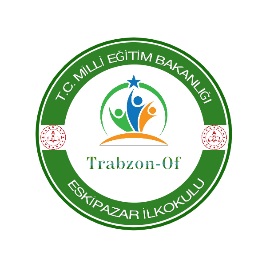 ESKİPAZAR İLK-ORTAOKULUÖĞRETMENLER ODASI KULLANIM TALİMATIDoküman NoESKİPAZAR İLK-ORTAOKULUÖĞRETMENLER ODASI KULLANIM TALİMATIYayım TarihiESKİPAZAR İLK-ORTAOKULUÖĞRETMENLER ODASI KULLANIM TALİMATIRevizyon No00ESKİPAZAR İLK-ORTAOKULUÖĞRETMENLER ODASI KULLANIM TALİMATIRevizyon Tarihi.... / .... / 20…ESKİPAZAR İLK-ORTAOKULUÖĞRETMENLER ODASI KULLANIM TALİMATISayfa No1/1